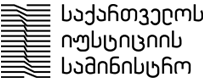 თავისუფალი და სამართლიანი არჩევნებისთვის უწყებათაშორისი კომისიის რეკომენდაციები (2017 წლის 17 ივლისის სხდომა)საქართველოს იუსტიციის სამინისტროსთან არსებული თავისუფალი და სამართლიანი არჩევნებისთვის უწყებათაშორისი კომისია, აკისრია რა პასუხისმგებლობა, ხელი შეუწყოს 2017 წლის ადგილობრივი თვითმმართველობის არჩევნების გამჭვირვალე და სამართლიან გარემოში ჩატარებას,მნიშვნელოვან სამართლებრივ მექანიზმად თვლის 2013 წლის საპრეზიდენტო, 2014 წლის ადგილობრივი თვითმმართველობის და 2016 წლის საპარლამენტო არჩევნების წინასაარჩევნო პერიოდში მის მიერ გამოცემულ რეკომენდაციებს, კიდევ ერთხელ აცხადებს, რომ ყველა საარჩევნო სუბიექტისა და კანდიდატისათვის თანაბარი კონკურენტული გარემოს არსებობა არის მნიშვნელოვანი, და რეკომენდაციით მიმართავსარჩევნებში მონაწილე პოლიტიკურ პარტიებს,  საარჩევნო სუბიექტებს: იმისათვის, რომ წინასაარჩევნო პერიოდში ყველა  კანდიდატი უზრუნველყოფილ იქნეს, თანაბარი პირობებით განათავსონ ბეჭდური სააგიტაციო  მასალა, პოლიტიკურმა პარტიებმა  თბილისის მასშტაბით იმოქმედონ ქალაქ თბილისის მუნიციპალიტეტის საკრებულოს 2014 წლის №16-38 დადგენილებით  განსაზღვრული წესების შესაბამისად, რომლის თანახმადაც, სააგიტაციო მასალისათვის გათვალისწინებულ სტენდებზე თითოეულ საარჩევნო სუბიექტს უფლება აქვს, გააკრას 1 ცალი საარჩევნო პლაკატი ზომით არაუმეტეს სიგრძე 60 სმ, სიგანე 42 სმ (A2 ფორმატი). ადგილობრივი თვითმმართველობის ორგანოებს: წინასაარჩევნო კამპანიასთან (აგიტაციასთან) დაკავშირებული საკითხების  მოწესრიგების მიზნით, რათა ადგილობრივ დონეზე თანაბარი პირობებით შეძლონ პოლიტიკურმა პარტიებმა მათი სააგიტაციო მასალის განთავსება, ადგილობრივი თვითმმართველობის ორგანოებმა უზრუნველყონ შესაბამისი სამართლებრივი რეგულაციების დაწესება და მათ შესრულებაზე კონტროლი. 